ПРАВИТЕЛЬСТВО РОССИЙСКОЙ ФЕДЕРАЦИИПОСТАНОВЛЕНИЕот 16 марта 2019 г. N 275ОБ УТВЕРЖДЕНИИ ПРАВИЛОБРАБОТКИ, СИСТЕМАТИЗАЦИИ, АНАЛИЗА И ИСПОЛЬЗОВАНИЯИНФОРМАЦИИ, СОДЕРЖАЩЕЙСЯ В ЭНЕРГЕТИЧЕСКИХ ПАСПОРТАХ,ОТЧЕТАХ О ПРОВЕДЕНИИ ЭНЕРГЕТИЧЕСКИХ ОБСЛЕДОВАНИЙИ ДЕКЛАРАЦИЯХ О ПОТРЕБЛЕНИИ ЭНЕРГЕТИЧЕСКИХ РЕСУРСОВ,И О ПРИЗНАНИИ УТРАТИВШИМ СИЛУ ПОСТАНОВЛЕНИЯ ПРАВИТЕЛЬСТВАРОССИЙСКОЙ ФЕДЕРАЦИИ ОТ 25 ЯНВАРЯ 2011 Г. N 19В соответствии с Федеральным законом "Об энергосбережении и о повышении энергетической эффективности и о внесении изменений в отдельные законодательные акты Российской Федерации" Правительство Российской Федерации постановляет:1. Утвердить прилагаемые Правила обработки, систематизации, анализа и использования информации, содержащейся в энергетических паспортах, отчетах о проведении энергетических обследований и декларациях о потреблении энергетических ресурсов.2. Признать утратившим силу постановление Правительства Российской Федерации от 25 января 2011 г. N 19 "Об утверждении Положения о требованиях, предъявляемых к сбору, обработке, систематизации, анализу и использованию данных энергетических паспортов, составленных по результатам обязательных и добровольных энергетических обследований" (Собрание законодательства Российской Федерации, 2011, N 5, ст. 743).Председатель ПравительстваРоссийской ФедерацииД.МЕДВЕДЕВУтвержденыпостановлением ПравительстваРоссийской Федерацииот 16 марта 2019 г. N 275ПРАВИЛАОБРАБОТКИ, СИСТЕМАТИЗАЦИИ, АНАЛИЗА И ИСПОЛЬЗОВАНИЯИНФОРМАЦИИ, СОДЕРЖАЩЕЙСЯ В ЭНЕРГЕТИЧЕСКИХ ПАСПОРТАХ,ОТЧЕТАХ О ПРОВЕДЕНИИ ЭНЕРГЕТИЧЕСКИХ ОБСЛЕДОВАНИЙИ ДЕКЛАРАЦИЯХ О ПОТРЕБЛЕНИИ ЭНЕРГЕТИЧЕСКИХ РЕСУРСОВ1. Настоящие Правила определяют порядок обработки, систематизации, анализа и использования Министерством экономического развития Российской Федерации информации, содержащейся в энергетических паспортах, отчетах о проведении энергетических обследований и декларациях о потреблении энергетических ресурсов.2. Обработка, систематизация, анализ и использование информации, содержащейся в энергетических паспортах, отчетах о проведении энергетических обследований и декларациях о потреблении энергетических ресурсов или их копиях, осуществляются Министерством экономического развития Российской Федерации в том числе с использованием государственной информационной системы в области энергосбережения и повышения энергетической эффективности.3. Обработка, систематизация, анализ и использование информации, содержащейся в энергетических паспортах, отчетах о проведении энергетических обследований и декларациях о потреблении энергетических ресурсов, осуществляются на основе:а) копий энергетических паспортов и отчетов о проведении энергетического обследования, представляемых саморегулируемыми организациями в области энергетического обследования в порядке, установленном Министерством экономического развития Российской Федерации;б) деклараций о потреблении энергетических ресурсов, представляемых органами государственной власти, органами местного самоуправления, государственными и муниципальными учреждениями в порядке и по форме, которые установлены Министерством экономического развития Российской Федерации;в) информации, представляемой в инициативном порядке лицами, проводившими энергетическое обследование, или лицами, заказавшими энергетическое обследование, или информации, запрошенной у указанных лиц Министерством экономического развития Российской Федерации.4. Министерство экономического развития Российской Федерации с использованием государственной информационной системы в области энергосбережения и повышения энергетической эффективности:а) осуществляет обработку поступающих энергетических паспортов, отчетов о проведении энергетических обследований и деклараций о потреблении энергетических ресурсов или их копий;б) систематизирует информацию, содержащуюся в энергетических паспортах, отчетах о проведении энергетических обследований и декларациях о потреблении энергетических ресурсов, посредством формирования электронной базы энергетических паспортов, отчетов о проведении энергетических обследований и деклараций о потреблении энергетических ресурсов, а также обеспечивает ее хранение;в) анализирует информацию, содержащуюся в энергетических паспортах, отчетах о проведении энергетических обследований и декларациях о потреблении энергетических ресурсов, на ее соответствие требованиям, установленным законодательством Российской Федерации об энергосбережении и повышении энергетической эффективности;г) использует информацию, содержащуюся в энергетических паспортах, отчетах о проведении энергетических обследований и декларациях о потреблении энергетических ресурсов.5. Обработка, систематизация, анализ и использование информации, содержащейся в энергетических паспортах, отчетах о проведении энергетических обследований и декларациях о потреблении энергетических ресурсов, осуществляются Министерством экономического развития Российской Федерации по мере поступления соответствующих документов.6. В ходе анализа и систематизации данных энергетических паспортов, отчетов о проведении энергетических обследований и деклараций о потреблении энергетических ресурсов или их копий формируется перечень организаций, а также продукции и технологических процессов, в отношении которых проведены энергетические обследования, составлены энергетические паспорта, отчеты о проведении энергетического обследования и декларации о потреблении энергетических ресурсов.7. Информация, содержащаяся в энергетических паспортах, отчетах о проведении энергетических обследований и декларациях о потреблении энергетических ресурсов, систематизируется и анализируется в том числе с учетом следующих показателей:а) оснащенность приборами учета используемых энергетических ресурсов;б) объем используемого энергетического ресурса и его изменение;в) энергетическая эффективность;г) величина потерь переданных энергетических ресурсов;д) потенциал энергосбережения и оценка возможной экономии энергетических ресурсов;е) перечень типовых мероприятий по энергосбережению и повышению энергетической эффективности;ж) использование вторичных энергетических ресурсов, альтернативных (местных) видов топлива и возобновляемых источников энергии;з) потребление энергетических ресурсов основными технологическими комплексами;и) использование электрической энергии на цели освещения;к) тепловая характеристика зданий, строений и сооружений.8. Информация, содержащаяся в энергетических паспортах, отчетах о проведении энергетических обследований и декларациях о потреблении энергетических ресурсов, систематизируется и анализируется по следующим группам:а) органы государственной власти Российской Федерации;б) органы государственной власти субъектов Российской Федерации;в) органы местного самоуправления;г) государственные учреждения;д) муниципальные учреждения;е) организации с участием государства или муниципальных образований;ж) организации, осуществляющие регулируемые виды деятельности;з) организации, осуществляющие производство и (или) транспортировку воды;и) организации, осуществляющие производство и (или) транспортировку природного газа;к) организации, осуществляющие производство и (или) транспортировку тепловой энергии;л) организации, осуществляющие производство и (или) транспортировку электрической энергии;м) организации, осуществляющие добычу природного газа;н) организации, осуществляющие добычу нефти;о) организации, осуществляющие добычу угля;п) организации, осуществляющие производство нефтепродуктов;р) организации, осуществляющие переработку природного газа;с) организации, осуществляющие переработку нефти;т) организации, осуществляющие транспортировку нефти и нефтепродуктов;у) иные организации, финансируемые полностью или частично за счет средств федерального бюджета, бюджетов субъектов Российской Федерации и (или) местных бюджетов;ф) индивидуальные предприниматели;х) иные лица, в отношении которых проведены энергетические обследования и которые представили декларации о потреблении энергетических ресурсов;ц) многоквартирные дома, в которых проведено энергетическое обследование;ч) виды экономической деятельности юридических лиц (индивидуальных предпринимателей), выполняемые работы, оказываемые услуги, производимая продукция и технологические процессы.9. При систематизации и анализе информации, содержащейся в энергетических паспортах, отчетах о проведении энергетических обследований и декларациях о потреблении энергетических ресурсов, и сопоставлении показателей энергосбережения и повышения энергоэффективности учитывается динамика потребления энергетических ресурсов по годам, объем продукции, производимой за год, выполняемые работы, оказываемые услуги, технологические процессы и территориально-климатические условия.10. Информация, полученная по результатам систематизации и анализа, содержащаяся в энергетических паспортах, отчетах о проведении энергетических обследований и декларациях о потреблении энергетических ресурсов, размещается Министерством экономического развития Российской Федерации в государственной информационной системе в области энергосбережения и повышения энергетической эффективности.11. Результаты систематизации и анализа информации, содержащейся в энергетических паспортах, отчетах о проведении энергетических обследований и декларациях о потреблении энергетических ресурсов, используются органами государственной власти Российской Федерации, органами государственной власти субъектов Российской Федерации, органами местного самоуправления, юридическими и физическими лицами и другими заинтересованными лицами для получения объективных данных:а) об оснащенности приборами учета используемых энергетических ресурсов;б) об объемах используемых энергетических ресурсов и их изменении;в) о перечне типовых мероприятий по энергосбережению и повышению энергетической эффективности;г) о показателях энергетической эффективности;д) о величине потерь переданных энергетических ресурсов (для лиц, осуществляющих передачу энергетических ресурсов);е) о потенциале энергосбережения и об оценке возможной экономии энергетических ресурсов;ж) об организациях, достигших наилучших результатов по итогам проведения энергетических обследований и осуществивших декларирование потребления энергетических ресурсов, имеющих наилучшие показатели в области энергосбережения и повышения энергетической эффективности;з) об иных получаемых в результате энергетического обследования и (или) декларирования показателях.12. Получение информации, указанной в пункте 11 настоящих Правил, осуществляется заинтересованными лицами самостоятельно посредством использования государственной информационной системы в области энергосбережения и повышения энергетической эффективности.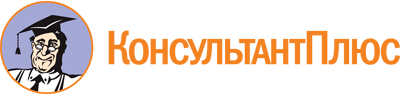 Постановление Правительства РФ от 16.03.2019 N 275
"Об утверждении Правил обработки, систематизации, анализа и использования информации, содержащейся в энергетических паспортах, отчетах о проведении энергетических обследований и декларациях о потреблении энергетических ресурсов, и о признании утратившим силу постановления Правительства Российской Федерации от 25 января 2011 г. N 19"Документ предоставлен КонсультантПлюс

www.consultant.ru

Дата сохранения: 24.07.2020
 